Vigils 3am:Good FridayBell x 3Opening Responses: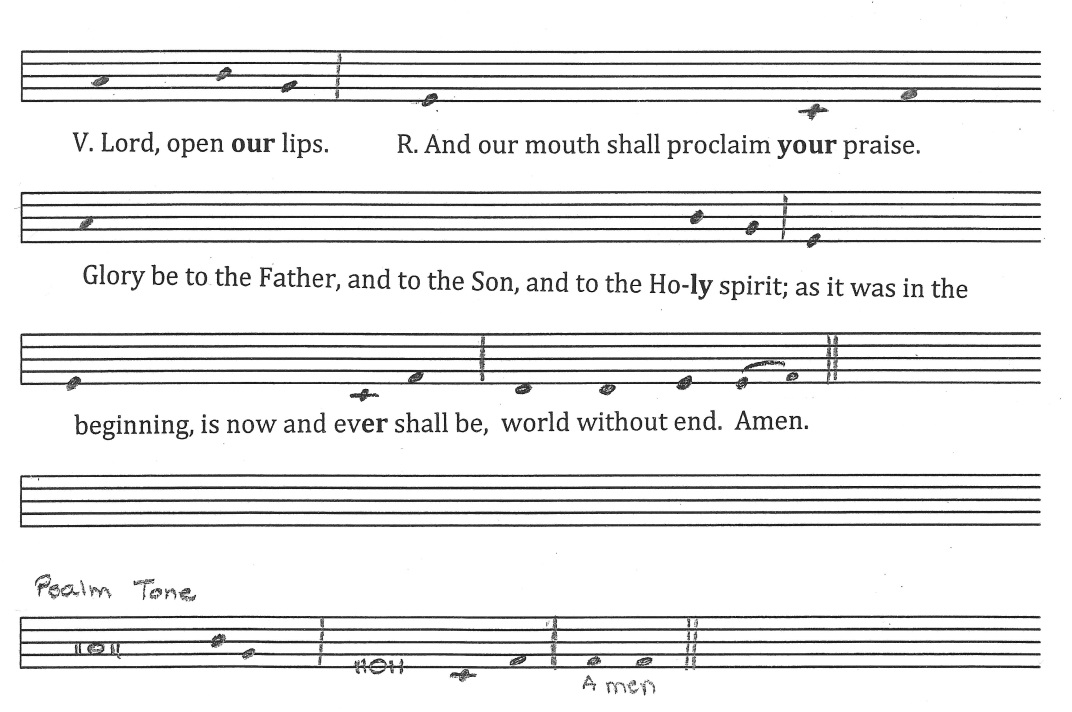 Lord, open *our lips
*and our mouth shall proclaim *your praise.Glory to You Source of all Being, Eternal Word and Ho*ly *Spirit / *as it was in the beginning, is now and ev*er *shall be. /*World without *end, A*men. asterisk indicates change of note.Psalm 2Psalm 22 Psalm 38 Hebrews 9:11-28 ResponsoryChrist was led out as a lamb that is led to the slaughterhouse; harshly dealt with, he never opened his mouth; he was given over to death, so as to give life to all creation.Christ surrendered himself to death and was ranked with sinners,so as to give life to all creation.Second ReadingA reading from church history.ResponsoyYour ransom was not paid in anything corruptible, neither in silver nor gold, but in the precious blood of Christ, a lamb without blemish.* Through him we all have access to the Source of All in the one Spirit.℣.The blood of Jesus Christ, the Son of God, purifies us from all sin.* Through him we all have access to the Source of All in the one Spirit.Let us pray:Be mindful, Lord, of this your family,  for whose sake our Lord Jesus Christ, when betrayed,did not hesitate to yield himself into his enemies’ hands  and undergo the agony of the cross.Who lives and reigns with you in the unity of the Holy Spirit,  one God, for ever and ever.Amen.Let us bless the Lord.– Thanks be to God.